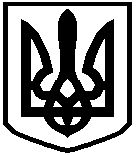 КИДАНІВСЬКА СІЛЬСЬКА  РАДА БОГУСЛАВСЬКОГО РАЙОНУ КИЇВСЬКОЇ ОБЛАСТІ                            (   шоста    сесія  сьомого  скликання) Р І Ш Е Н Н ЯПро  затвердження  Положення про  порядок  справляння   податку  на нерухоме майно,  відмінне від земельної ділянки на 2017 рік.    З метою забезпечення справляння податку на нерухоме майно, відмінне від земельної ділянки на території Киданівської  сільської ради,  керуючись ст.266,пунктом 33  Підрозділу 10 «Інші Перехідні положення»  Податкового  кодексу  України,  Законом  України «Про внесення змін до Податкового кодексу України та деяких законодавчих   актів України щодо податкової реформи»       № 71-УІІІ  від 28.12.2014 року пункту 24 частини 1 статті 26 Закону України «Про місцеве самоврядування в Україні»,  сільська    рада                                          В И Р І Ш И ЛА:1. Затвердити Положення про  порядок  справляння   податку  на нерухоме майно,  відмінне від земельної ділянки (додається).2. Дане рішення  направити  у Богуславське  відділення  Миронівської  ОДПІ.3. Контроль  за  виконанням  даного рішення  покласти  на  постійну  комісію  з питань бюджету та фінансів, охорони   здоров’я, освіти, культури, молоді та спорту.                       Сільський голова                                     Б.Г.Зорич  с. Киданівка№ 50-06-УІІ16 .06. 2016року                                                                               Додаток 1 до  рішення  сесії                                                Киданівської сільської  ради                               №50-06-УІІ  від 16.06.2016  року                                                 Положення         про  порядок  справляння   податку  на нерухоме майно,           відмінне від земельної ділянки                                                1. Визначення понять:   Податок на нерухоме майно, відмінне від земельної ділянки - це місцевий податок, що сплачується платниками за об’єкти житлової  та  нежитлової нерухомості і зараховується до місцевого бюджету.                                                 2. Платники податку Платниками податку є фізичні та юридичні особи, в тому числі нерезиденти, які є власниками об’єктів житлової  та  нежитлової  нерухомості.Платниками податку, в разі перебування об’єктів житлової та  нежитлової  нерухомості у спільній частковій або спільній сумісній власності кількох осіб, є:а) якщо об’єкт житлової та  нежитлової  нерухомості перебуває у спільній частковій власності кількох осіб, платником податку є кожна з цих осіб за належну їй частку;б) якщо об’єкт житлової та  нежитлової  нерухомості перебуває у спільній сумісній власності кількох осіб, але не поділений в натурі, платником податку є одна з таких осіб-власників, визначена за їх згодою, якщо інше не встановлено судом;в) якщо об’єкт житлової та  нежитлової  нерухомості перебуває у спільній сумісній власності кількох осіб і поділений між ними в натурі, платником податку є кожна з цих осіб за належну їй частку.                                                     3. Об’єкт оподаткування  Об'єктом оподаткування є об'єкт житлової та нежитлової нерухомості, в тому числі його частка.   Об’єкти житлової нерухомості - будівлі, віднесені відповідно до законодавства до житлового фонду, дачні та садові будинки. Об’єкти житлової нерухомості поділяються на такі типи:а) житловий будинок - будівля капітального типу, споруджена з дотриманням вимог, встановлених законом, іншими нормативно-правовими актами, і призначена для постійного у ній проживання. Житлові будинки поділяються на житлові будинки садибного типу та житлові будинки квартирного типу різної поверховості. Житловий будинок садибного типу - житловий будинок, розташований на окремій земельній ділянці, який складається із житлових та допоміжних (нежитлових) приміщень;б) прибудова до житлового будинку - частина будинку, розташована поза контуром його капітальних зовнішніх стін, і яка має з основною частиною будинку одну (або більше) спільну капітальну стіну;в) квартира - ізольоване помешкання в житловому будинку, призначене та придатне для постійного у ньому проживання;г) котедж - одно-, півтораповерховий будинок невеликої житлової площі для постійного чи тимчасового проживання з присадибною ділянкою;ґ) кімнати у багатосімейних (комунальних) квартирах - ізольовані помешкання в квартирі, в якій мешкають двоє чи більше квартиронаймачів;д)садовий будинок - будинок для літнього (сезонного) використання, який в питаннях нормування площі забудови, зовнішніх конструкцій та інженерного обладнання не відповідає нормативам, установленим для житлових будинків;е) дачний будинок - житловий будинок для використання протягом року з метою позаміського відпочинку.об'єкти нежитлової нерухомості - будівлі, приміщення, що не віднесені відповідно до законодавства до житлового фонду. У нежитловій нерухомості виділяють:а) будівлі готельні - готелі, мотелі, кемпінги, пансіонати, ресторани та бари, туристичні бази, гірські притулки, табори для відпочинку, будинки відпочинку;б) будівлі офісні - будівлі фінансового обслуговування, адміністративно-побутові будівлі, будівлі для конторських та адміністративних цілей;в) будівлі торговельні - торгові центри, універмаги, магазини, криті ринки, павільйони та зали для ярмарків, станції технічного обслуговування автомобілів, їдальні, кафе, закусочні, бази та склади підприємств торгівлі й громадського харчування, будівлі підприємств побутового обслуговування;г) гаражі - гаражі (наземні й підземні) та криті автомобільні стоянки;ґ) будівлі промислові та склади;д) будівлі для публічних виступів (казино, ігорні будинки);е) господарські (присадибні) будівлі - допоміжні (нежитлові) приміщення, до яких належать сараї, хліви, гаражі, літні кухні, майстерні, вбиральні, погреби, навіси, котельні, бойлерні, трансформаторні підстанції тощо;є) інші будівлі.      Не є об'єктом оподаткування:а) об'єкти житлової та нежитлової нерухомості, які перебувають у власності органів державної влади, органів місцевого самоврядування, а також організацій, створених ними в установленому порядку, що повністю утримуються за рахунок відповідного державного бюджету чи місцевого бюджету і є неприбутковими (їх спільній власності);б) об'єкти житлової та нежитлової нерухомості, які розташовані в зонах відчуження та безумовного (обов'язкового) відселення, визначені законом, в тому числі їх частки;в) будівлі дитячих будинків сімейного типу;г) гуртожитки;ґ) житлова нерухомість непридатна для проживання, в тому числі у зв'язку з аварійним станом, визнана такою згідно з рішенням сільської, селищної, міської ради;д) об'єкти житлової нерухомості, в тому числі їх частки, що належать дітям-сиротам, дітям, позбавленим батьківського піклування, та особам з їх числа, визнаним такими відповідно до закону, дітям-інвалідам, які виховуються одинокими матерями (батьками), але не більше одного такого об'єкта на дитину;е) об'єкти нежитлової нерухомості, які використовуються суб'єктами господарювання малого та середнього бізнесу, що провадять свою діяльність в малих архітектурних формах та на ринках;є) будівлі промисловості, зокрема виробничі корпуси, цехи, складські приміщення промислових підприємств;ж) будівлі, споруди сільськогосподарських товаровиробників, призначені для використання безпосередньо у сільськогосподарській діяльності;з) об'єкти житлової та нежитлової нерухомості, які перебувають у власності громадських організацій інвалідів та їх підприємств.                                                         4. База оподаткуванняБазою оподаткування є загальна площа об’єкта житлової та  нежитлової  нерухомості. База оподаткування об’єктів житлової та  нежитлової  нерухомості, які перебувають у власності фізичних осіб, обчислюється органом державної податкової служби на підставі даних Державного реєстру речових прав на нерухоме майно, що безоплатно надаються органами державної реєстрації прав на нерухоме майно.База оподаткування об’єктів житлової та  нежитлової  нерухомості, що перебувають у власності юридичних осіб, обчислюється такими особами самостійно виходячи з загальної площі об’єкта оподаткування на підставі документів, що підтверджують право власності на такий об’єкт.У разі наявності у платника податку кількох об’єктів оподаткування база оподаткування обчислюється окремо за кожним з таких об’єктів.                                                           5. Пільги із сплати податкуБаза оподаткування об'єкта/об'єктів житлової нерухомості, в тому числі їх часток, що перебувають у власності фізичної особи платника податку, зменшується:а) для квартири/квартир незалежно від їх кількості - на 60 кв. метрів;б) для житлового будинку/будинків незалежно від їх кількості - на 120 кв. метрів;в) для різних типів об'єктів житлової нерухомості, в тому числі їх часток (у разі одночасного перебування у власності платника податку квартири/квартир та житлового будинку/будинків, у тому числі їх часток), - на 180 кв. метрів.Таке зменшення надається один раз за кожний базовий податковий (звітний) період (рік). Сільські, селищні, міські ради встановлюють пільги з податку, що сплачується на відповідній території з об'єктів житлової та/або нежитлової нерухомості, що перебувають у власності фізичних або юридичних осіб, релігійних організацій України, статути (положення) яких зареєстровані у встановленому законом порядку, та використовуються для забезпечення діяльності, передбаченої такими статутами (положеннями). Пільги з податку, що сплачується на відповідній території з об'єктів житлової нерухомості, для фізичних осіб не надаються на:об'єкт/об'єкти оподаткування, якщо площа такого/таких об'єкта/об'єктів перевищує п'ятикратний розмір неоподатковуваної площі, затвердженої рішенням органів місцевого самоврядування;об'єкти оподаткування, що використовуються їх власниками з метою одержання доходів (здаються в оренду, лізинг, позичку, використовуються у підприємницькій діяльності).Пільги з податку, що сплачується на відповідній території з об'єктів нежитлової нерухомості, встановлюються в залежності від майна, яке є об'єктом оподаткування.                                       6. Ставка податку Ставки податку для об'єктів житлової нерухомості, що перебувають у власності фізичних та юридичних осіб, встановлюються за рішенням сільської ради у розмірі, що не перевищує 2 відсотків розміру мінімальної заробітної плати, встановленої законом на 1 січня звітного (податкового) року, за 1 кв. метр бази оподаткування. Ставки податку для об'єктів нежитлової нерухомості, що перебувають у власності фізичних та юридичних осіб, встановлюються за рішенням сільської ради у розмірі, що не перевищує 1  відсоток розміру мінімальної заробітної плати, встановленої законом на 1 січня звітного (податкового) року, за 1 кв. метр бази оподаткування.                                    7. Податковий періодБазовий податковий (звітний) період дорівнює календарному року.                                             8. Порядок обчислення суми податку  Обчислення суми податку з об'єкта/об'єктів житлової нерухомості, які перебувають у власності фізичних осіб, здійснюється контролюючим органом за місцем податкової адреси (місцем реєстрації) власника такої нерухомості у такому порядку:а) за наявності у власності платника податку одного об'єкта житлової нерухомості, в тому числі його частки, податок обчислюється, виходячи з бази оподаткування, зменшеної відповідно  до неоподатковуваної площі (квартири-60  кв.м, будинки -120 кв.м) та відповідної ставки податку;б) за наявності у власності платника податку більше одного об'єкта житлової нерухомості одного типу, в тому числі їх часток, податок обчислюється виходячи із сумарної загальної площі таких об'єктів зменшеної відповідно до неоподатковуваної площі та відповідної ставки податку;в) за наявності у власності платника податку об'єктів житлової нерухомості різних видів, у тому числі їх часток, податок обчислюється виходячи із сумарної загальної площі таких об'єктів, зменшеної відповідно до неоподатковуваної площі та відповідної ставки податку;г) сума податку, обчислена з урахуванням підпунктів б) і в) цього пункту, розподіляється контролюючим органом пропорційно до питомої ваги загальної площі кожного з об'єктів житлової нерухомості.Обчислення суми податку з об'єкта/об'єктів нежитлової нерухомості, які перебувають у власності фізичних осіб, здійснюється контролюючим органом за місцем податкової адреси (місцем реєстрації) власника такої нерухомості виходячи із загальної площі кожного з об'єктів нежитлової нерухомості та відповідної ставки податку.Щодо новоствореного (нововведеного) об'єкта житлової та/або нежитлової нерухомості податок сплачується фізичною особою-платником починаючи з місяця, в якому виникло право власності на такий об'єкт.Нарахування податку та надсилання (вручення) податкових повідомлень-рішень про сплату податку фізичним особам - нерезидентам здійснюють контролюючі органи за місцезнаходженням об'єктів житлової та/або нежитлової нерухомості, що перебувають у власності таких нерезидентів.Платники податку мають право звернутися з письмовою заявою до контролюючого органу за місцем проживання (реєстрації) для проведення звірки даних щодо:об'єктів житлової та/або нежитлової нерухомості, в тому числі їх часток, що перебувають у власності платника податку;розміру загальної площі об'єктів житлової та/або нежитлової нерухомості, що перебувають у власності платника податку;права на користування пільгою із сплати податку;розміру ставки податку;нарахованої суми податку.У разі виявлення розбіжностей між даними контролюючих органів та даними, підтвердженими платником податку на підставі оригіналів відповідних документів, зокрема документів на право власності, контролюючий орган за місцем проживання (реєстрації) платника податку проводить перерахунок суми податку і надсилає (вручає) йому нове податкове повідомлення-рішення. Попереднє податкове повідомлення-рішення вважається скасованим (відкликаним).Органи державної реєстрації прав на нерухоме майно, а також органи, що здійснюють реєстрацію місця проживання фізичних осіб, зобов'язані щоквартально у 15-денний строк після закінчення податкового (звітного) кварталу подавати контролюючим органам відомості, необхідні для розрахунку податку, за місцем розташування такого об'єкта нерухомого майна станом на перше число відповідного кварталу в порядку, визначеному Кабінетом Міністрів України.Платники податку - юридичні особи самостійно обчислюють суму податку станом на 1 січня звітного року і до 20 лютого цього ж року подають контролюючому органу за місцезнаходженням об'єкта/об'єктів оподаткування декларацію  з розбивкою річної суми рівними частками поквартально.Щодо новоствореного (нововведеного) об'єкта житлової та/або нежитлової нерухомості декларація юридичною особою - платником подається протягом 30 календарних днів з дня виникнення права власності на такий об'єкт, а податок сплачується починаючи з місяця, в якому виникло право власності на такий об'єкт.У разі переходу права власності на об'єкт оподаткування від одного власника до іншого протягом календарного року податок обчислюється для попереднього власника за період з 1 січня цього року до початку того місяця, в якому він втратив право власності на зазначений об'єкт оподаткування, а для нового власника - починаючи з місяця, в якому виникло право власності.Контролюючий орган надсилає податкове повідомлення-рішення новому власнику після отримання інформації про перехід права власності.                                        9.  Порядок сплати податкуПодаток сплачується за місцем розташування об'єкта/об'єктів оподаткування і зараховується до  місцевого  бюджету.Фізичні особи можуть сплачувати податок у сільській та селищній місцевості через каси сільських (селищних) рад за квитанцією про прийняття податків.                                          10.Строки сплати податку Податкове зобов'язання за звітний рік з податку сплачується:а) фізичними особами - протягом 60 днів з дня вручення податкового повідомлення-рішення;б) юридичними особами - авансовими внесками щокварталу до 30 числа місяця, що наступає за звітним кварталом, які відображаються в річній податковій декларації.Секретар сільської ради                                Т.О.ЗамирайлоКИДАНІВСЬКА СІЛЬСЬКА  РАДА БОГУСЛАВСЬКОГО РАЙОНУ    КИЇВСЬКОЇ ОБЛАСТІ                           ( шоста   сесія  сьомого   скликання)  Р І Ш Е Н Н ЯПро встановлення податку на нерухоме майно відмінне від земельної  ділянки на 2017 рік  У зв'язку з  набранням  чинності   Закону України "Про внесення змін до Податкового кодексу України та деяких законодавчих актів України щодо податкової реформи" від 28.12.2014 року №71-VIII,керуючись  статтями  7, 8, 10, 12, 14, 266 Податкового кодексу України,  статтею  26 Закону України „Про місцеве самоврядування в Україні ”, враховуючи  висновки та рекомендації  постійної комісії  сільської ради  з питань бюджету та  фінансів, охорони здоров”я,освіти,культури , молоді та спорту,  Киданівська  сільська рада                                                                                                           В И Р І Ш И Л А:1. Встановити  на території Киданівської сільської ради   податок  на   нерухоме  майно, відмінне  від  земельної ділянки згідно з додатками 1 -2(додаються).2. Виконавчому  комітетові  Киданівської  сільської ради  оприлюднити дане рішення на дошці оголошень  у десятиденний термін після його прийняття.  3. Контроль за виконанням даного рішення покласти на постійну  комісію Киданівської сільської  ради з питань  бюджету та  фінансів ,охорони здоров”я,освіти,культури ,молоді та спорту.              Сільський  голова                                  Б.Г.Зорич с.Киданівка№51– 06 –УІІ16.06.2016 року                                                                               Додаток 1до рішення  Киданівської сільської ради 16червня 2016 року № 51-06-УІІРозміри ставок   податку  на нерухоме  майно, відмінне  від  земельного податку,          для об’єктів  житлової  нерухомості   Секретар сільської ради                                        Т.О.ЗамирайлоДодаток 2до рішення  Киданівської сільської ради 16 червня 2016 року № 51-06-УІІРозміри ставок   податку  на нерухоме  майно, відмінне  від  земельного податку,  для об’єктів нежитлової  нерухомості              Секретар сільської ради                       Т.О.Замирайло1.            Типи об’єктів житлової нерухомостіЖитловий будинок - будівля капітального типу, споруджена з дотриманням вимог, встановлених законом, іншими нормативно-правовими актами, і призначена для постійного у ній проживання. Житлові будинки поділяються на житлові будинки садибного типу та житлові будинки квартирного типу різної поверховості. Житловий будинок садибного типу - житловий будинок, розташований на окремій земельній ділянці, який складається із житлових та допоміжних (нежитлових) приміщень0,22.Квартира   -  ізольоване помешкання в житловому будинку, призначене та придатне для постійного у ньому проживання0,23.Прибудова  до  житлового будинку - частина будинку, розташована поза контуром його капітальних зовнішніх стін, і яка має з основною частиною будинку одну (або більше) спільну капітальну стіну0,24.Котедж - одно-півтораповерховий будинок невеликої  житлової  площі для постійного чи тимчасового проживання з присадибною  ділянкою 0,25. Кімнати у багатосімейних (комунальних) квартирах - ізольовані помешкання в квартирі, в якій мешкають двоє чи більше квартиронаймачів0,26.Садові  будинки - будинки для літнього (сезонного) використання, які  в питаннях нормування площі забудови, зовнішніх конструкцій та інженерного обладнання  не  відповідають нормативам, установленим для  житлових будинків0,27.Дачні будинки - житлові будинки для використання протягом року з метою позаміського відпочинку0,21.Типи об’єктів  нежитлової нерухомостіБудівлі готельні - готелі, мотелі, кемпінги, пансіонати, ресторани та бари,       туристичні бази, табори для відпочинку, будинки відпочинку0,22.Будівлі офісні - будівлі фінансового обслуговування, адміністративно-побутові будівлі, будівлі для конторських та адміністративних цілей0,23.Будівлі торговельні - торгові центри, магазини,  універмаги,  павільйони та зали для ярмарків, станції технічного обслуговування автомобілів0,24.Будівлі для публічних виступів (казино, ігорні будинки)0,25.Магазини, загальною площею  до 200 кв. метрів, їдальні, кафе, закусочні, бази та склади підприємств торгівлі й громадського харчування, будівлі підприємств побутового обслуговування0,26.Гаражі - гаражі (наземні й підземні) та криті автомобільні стоянки0,27.Господарські (присадибні) будівлі - допоміжні (нежитлові) приміщення, до яких належать сараї, хліви, гаражі, літні кухні, майстерні, вбиральні, погреби, навіси, котельні, бойлерні, трансформаторні підстанції тощо0,08.Будівлі релігійних  організацій України ,статути(положення) яких  зареєстровані  у встановленому законом порядку,та використовуються для забезпечення діяльності, передбаченої такими статутами 0,09.Соціальна сфера (школа,ФАП,Будинок культури)0,210Інші будівлі0,2